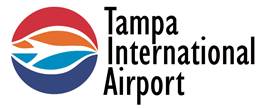 NOTICE OF PUBLIC MEETINGS - REVISEDHILLSBOROUGH COUNTY AVIATION AUTHORITYThe technical evaluation committee is scheduled to meet at the times, dates and locations listed below to review and evaluate the responses for ITN for Recordkeeping for Deferred Compensation Plan at Tampa International Airport. PLEASE NOTE: Any person who desires to appeal any decisions made at this meeting will need a record of the proceedings and for that purpose the person desiring to appeal may need to ensure that a verbatim record of the proceeding is made which includes the testimony and evidence upon which the appeal is based. Additionally, Florida law requires public agencies to provide accessibility to a public meeting upon receipt of a written request by a person with a physical disability at least 48 hours prior to the meeting.  Any person requiring accommodations to participate in a meeting of the Hillsborough County Aviation Authority should contact the office of Joe Lopano, Chief Executive Officer, at Post Office Box 22287, Tampa, FL 33622 or via facsimile at (813) 875-6670.  Any questions, contact Sabrina Kimball, Sr. Procurement Agent by phone at (813) 313-9293 or via email at SKimball@TampaAirport.com.MeetingTimeDateConference RoomMinimum Qualifications EvaluationPublic11:00 a.m.May 10, 2024In Person: Conference Room SC4-C3 - SkyCenter

OR

Microsoft Teams ®
Meeting ID: 242 217 528 679
Passcode: 3xxugG

Call-in: 813-694-2596,
Conference ID: 676 842 630#
Click here to join the Microsoft Teams Meeting:
https://teams.microsoft.com/l/meetup-join/19%3ameeting_OWMwMDY4YjctZDYxNi00YzBkLWJlZTctMTViOTVjYWNmNGNm%40thread.v2/0?context=%7b%22Tid%22%3a%22a167a14b-a6cc-4d14-802d-3de615710e8b%22%2c%22Oid%22%3a%22f902b9be-d5a6-4b41-b014-69bab92587c3%22%7d Technical EvaluationPublic9:00 a.m.May 29, 2024In Person: Conference Room SC4-C3 - SkyCenter

OR

Microsoft Teams ®
Meeting ID: 232 225 069 92
Passcode: r3YnKh

Call-in: 813-694-2596
Conference ID: 686 773 676#
Click here to join the Microsoft Teams Meeting:
https://teams.microsoft.com/l/meetup-join/19%3ameeting_ZDgyYjA2MjctOTkxYS00ODE3LThmZDUtNjFmYWY5NGQ2MTMy%40thread.v2/0?context=%7b%22Tid%22%3a%22a167a14b-a6cc-4d14-802d-3de615710e8b%22%2c%22Oid%22%3a%22f902b9be-d5a6-4b41-b014-69bab92587c3%22%7dInterviewsNon-PublicTBDMay 30, 2024TBDFinal Technical EvaluationPublic10:00 a.m.May 31, 2024In Person: Conference Room SC4-C3 - SkyCenter

OR

Microsoft Teams ®Meeting ID: 245 368 745 027
Passcode: TSgsu3

Call-in: 813-694-2596
Conference ID: 813 192 214#
Click here to join the Microsoft Teams Meeting:
https://teams.microsoft.com/l/meetup-join/19%3ameeting_NDgyNTk3MjEtMzJiYS00MzI3LWFkODItMTQ5M2JiMzcyODU2%40thread.v2/0?context=%7b%22Tid%22%3a%22a167a14b-a6cc-4d14-802d-3de615710e8b%22%2c%22Oid%22%3a%22f902b9be-d5a6-4b41-b014-69bab92587c3%22%7dRecommendation of Negotiated AgreementPublic9:00 a.m.10:30 a.m.July 2, 2024July 3, 2024In Person: Conference Room SC4-C3 - SkyCenter

OR

Microsoft Teams ®Meeting ID: 264 594 196 90 Passcode: 4e3fC6 

Call-In: 1 813-694-2596
Conference ID: 307 866 098#
Click here to join the Microsoft Teams Meeting:https://teams.microsoft.com/l/meetup-join/19%3ameeting_YTcxYzRmYWYtMzE3My00YmI2LWE2YjAtOWFkZTdiOWE3NzYw%40thread.v2/0?context=%7b%22Tid%22%3a%22a167a14b-a6cc-4d14-802d-3de615710e8b%22%2c%22Oid%22%3a%22f902b9be-d5a6-4b41-b014-69bab92587c3%22%7d